Handlungsanlässe/Lernsituationen
– Zahn-, Mund- & ZahnersatzpflegeFür alle Handlungsanlässe/Lernsituationen gilt...Zu Beginn stehen die Fragen:Ziele – Zahn-, Mund- und Zahnersatzpflege?Mundhöhle & Allgemeine Gesundheit?...und weiter personenbezogen:Gibt es einen Hauszahnarzt?Wann erfolgte letzte Kontroll-Untersuchung?Mundgesundheitsplan & Bonusheft vorhanden?Wiederkehrend / ohne Handlungsanlass sind folgende Dinge zu beachten:Pflegemittel vorhanden?Einsatz von Pflegemitteln selbständig möglich?Ein- und Ausgliederung von Prothesen selbständig möglich?Mundhygienemaßnahmen werden durchgeführt?Zähne / Mundhöhle / Zahnersatz unauffällig?Mundgeruch? Schwellungen? (Fieber?)Verhaltensveränderungen? Grimassieren? Aggressivität?Verweigern von Nahrungsaufnahme oder Pflegemaßnahmen?Beobachtung – Aufgabe/Recherche – Empfehlung/PrüfungIm Zweifel bzw. spätestens wenn Besserung ausbleibt immer Zahnarzt kontaktierenDie in diesem Dokument gezeigten Bilder bzw. Filme sind als Übersicht / Screenshot in reduzierter Qualität eingepflegt und unter der angezeigten Bezeichnung (Filme gesondert grün gekennzeichnet) dem jeweiligen Ordner zu entnehmen.Für jeden Handlungsanlass kann als Grundlage zur weiteren Recherche genutzt werden:Karteikasten Mundgesundheit als PPT für Präsentation & PDF für RechercheBZÄK-Handbuch der MundhygieneArtikel , z.B. „Aspiration vermeiden und rückengerecht arbeiten“Mundpflegestandard der LZK-BW (ab 10/20: DNQP-Expertenstandard Mundgesundheit)Mundhygieneplan – PflegeampelFilm Prävention in Bild und Ton (Achtung: Hauptfilm 
- Ausleihe in Baden-Württemberg beim SuB möglich
- alternativ auch Kauf möglichBGW-Kurzfilme (aktuell in Vorbereitung – geplant bis Ende 2020)BZÄK-ZQP-KurzfilmePhantomkopf – Ausleihe in Baden-Württemberg beim SuB möglichSpäter: E-Learning-Plattform (in Vorbereitung – geplant bis Ende 2025)Zahn-, Mund- und Zahnersatzpflege – Erhaltung & Förderung der Mundgesundheit führt zu:weniger Schmerzen, weniger Mundgeruch, weniger Lungenentzündungenpositive Effekte auf Diabetes, KHK, Schlaganfall, Herzinfarkt, Polyarthritispositive Effekte auf Gebrechlichkeit & Demenzmehr Freude am Leben!!!1. Ausbildungsdrittel – Person mobil, kooperativ und zur Mundhygiene selbst fähig	31.	Schmerzen andauernd im Mund-Kiefer-Gesichts-Bereich werden geäußert oder fallen auf bzw. eine Schwellung ist sichtbar!	32.	Aggressives Verhalten – Hand schlägt immer wieder gegen den Kiefer!	33.	Ständiges Knirschen oder Grimassieren!	34.	Zähne sehen ungepflegt aus! Zum Teil fällt Mundgeruch auf!	45.	Es fallen Löcher oder braune/schwarze Stellen an den Zähnen, Kronen, Brücken auf! Essen wird teilweise verweigert wegen Heiß-/Kaltempfindlichkeit oder Empfindlichkeit süß/sauer! „Fährt rein!“	46.	Scharfe Kanten an den Zähnen bzw. Verletzungen an Zunge oder Schleimhäuten fallen auf oder werden beklagt! Zunge spielt ständig an den Zähnen.	57.	Es wir beklagt oder fällt auf: ein Zahn ist abgebrochen oder es besteht eine Lücke! Zunge spielt ständig an den Zähnen	68.	Nach der Zahnpflege bzw. beim Ausspülen ist Blut im Waschbecken!	79.	Zahnfleisch ist gerötet bzw. zurückgegangen – Essen hängt ständig zwischen den Zähnen!	710.	Zahnfleisch sieht entzündet au, ggf. fällt Mundgeruch fällt!	711.	Schlucken fällt schwer bzw. Speisen sind nicht vollständig abgeschluckt. „Der Mund ist so trocken, ich kann gar nicht schlucken!“	812.	Borken im Mund fallen auf bzw. der Löffel klebt beim Essen eingeben!	813.	Lippen sind trocken – Risse/Verfärbungen an Lippen bzw. Rissige/entzündete Mundwinkel!	814.	Lippen – Bläschen / Risse / Verfärbungen fallen auf!	915.	Veränderungen / Verfärbungen der Zunge fallen auf – Zunge sieht ungepflegt aus –  ggf. fällt Mundgeruch auf!	1016.	„Ich habe mir auf die Zunge gebissen!“	1017.	„Das brennt im Mund!“ – „Im Mund fühlt es sich komisch an!“ – „Schlucken tut weh!“ – Veränderungen an Schleimhäuten bzw. Weichteilen insgesamt oder Knochen fallen auf!	1018.	Es fällt auf, dass ein Zahn bzw. mehrere Zähne stark wackeln oder eine Brücke lose ist!	1219.	Eine Krone oder Brücke ist aus dem Mund gefallen!	1220.	Prothesen werden nicht mehr getragen!	1221.	Prothese wird nicht regelmäßig herausgenommen!	1422.	Prothesen und Schleimhäute zeigen weißliche Beläge bzw. Haftcreme-Reste!	1523.	Prothesen lösen sich immer wieder unkontrolliert beim Sprechen, häufiger fallen die Prothesen einfach aus dem Mund – die Sprache ist undeutlich und Person spricht auffällig wenig!	1624.	Essen wird verweigert – Teilprothesen bzw. Totalprothesen vorhanden!	1625.	Feste – vor allem harte Kost – wird verweigert – Gesicht bei fester Nahrung häufiger schmerzverzerrt!	1626.	Zahnbürste fehlt bzw. Borsten sind weit gefächert und abgenutzt!	1827.	Zahnpasta lässt sich nicht mehr auspressen – abgelaufen / ausgetrocknet!	1828.	Nach der Mundpflege sind die Wangen gerötet!	1829.	Reinigungstabletten für Prothesen sind sehr schnell wieder leer!	1830.	Haftcreme ist sehr schnell wieder leer!	1831.	Nur Außenflächen der Zähne werden geputzt!	1932.	Zahnzwischenraumbürstchen wird nur wischend eingesetzt!	1933.	Elektrische Zahnbürste funktioniert nicht mehr! – Zahnbürste laden hilft nicht!	192. Ausbildungsdrittel – wie 1. Ausbildungsdrittel, aber... – Person zur Mundhygiene nicht vollständig selbst fähig
– z.B. bedingt mobil, bedingt kooperativ, zeigt teilweise Abwehr	1934.	Erwachsene Person geht an Stöcken bzw. mit Rollator!	1935.	Erwachsene Person ist im Rollstuhl!	1936.	Erwachsene Person mit leichten kognitiven Einschränkungen, reagiert immer etwas verzögert!	2037.	Kind – ggf. mit herausnehmbarer bzw. festsitzender kieferorthopädischer Versorgung (Spange bzw. Multiband-Apparatur)	2038.	Kind – Frontzahn ausgeschlagen!	2039.	Kind – Verletzung der Lippe oder anderer Weichteile!	2040.	Kind – schwere Kopfverletzung!	203. Ausbildungsdrittel – wie 1. Ausbildungsdrittel, aber... –  Person zur Mundhygiene nicht selbst fähig
– z.B. immobil, unkooperativ, zeigt ständig Abwehr	2241.	Erwachsene Person ist im Pflegerollstuhl!	2242.	Erwachsene Person ist dauerhaft im Bett – kann sitzen / auf der Seite liegen / nur auf dem Rücken liegen!	2243.	Erwachsene Person ist unkooperativ bzw. zeigt Abwehr!	2244.	Kleinkind!	2245.	Kleinkind – lockerer Milchzahn ausgefallen oder ausgeschlagen!	2246.	Kleinkind – Frontzahn ausgeschlagen!	2247.	Kleinkind – Verletzung der Lippe oder anderer Weichteile!	2248.	Kleinkind – schwere Kopfverletzung!	22Menschen mit besonderem Betreuungsbedarf	2349.	In Vorbereitung	231. Ausbildungsdrittel
– Person mobil, kooperativ und zur Mundhygiene selbst fähig1. Ausbildungsdrittel
– Person mobil, kooperativ und zur Mundhygiene selbst fähig1. Ausbildungsdrittel
– Person mobil, kooperativ und zur Mundhygiene selbst fähigSchmerzen andauernd im Mund-Kiefer-Gesichts-Bereich werden geäußert oder fallen auf bzw. eine Schwellung ist sichtbar!Karies, Parodontitis?Komplikationen bei Zahnersatz?Zahnarzt kontaktieren.Schmerzen andauernd im Mund-Kiefer-Gesichts-Bereich werden geäußert oder fallen auf bzw. eine Schwellung ist sichtbar!Karies, Parodontitis?Komplikationen bei Zahnersatz?Zahnarzt kontaktieren.Schmerzen andauernd im Mund-Kiefer-Gesichts-Bereich werden geäußert oder fallen auf bzw. eine Schwellung ist sichtbar!Karies, Parodontitis?Komplikationen bei Zahnersatz?Zahnarzt kontaktieren.Aggressives Verhalten – Hand schlägt immer wieder gegen den Kiefer!Was ist Karies, Parodontitis, Erkrankungen der Schleimhäute?Komplikationen bei Zahnersatz?Auffälligkeiten im Mund (Schwellung, Rötung, Zähne, Prothesen)?Zahnarzt kontaktieren.Aggressives Verhalten – Hand schlägt immer wieder gegen den Kiefer!Was ist Karies, Parodontitis, Erkrankungen der Schleimhäute?Komplikationen bei Zahnersatz?Auffälligkeiten im Mund (Schwellung, Rötung, Zähne, Prothesen)?Zahnarzt kontaktieren.Aggressives Verhalten – Hand schlägt immer wieder gegen den Kiefer!Was ist Karies, Parodontitis, Erkrankungen der Schleimhäute?Komplikationen bei Zahnersatz?Auffälligkeiten im Mund (Schwellung, Rötung, Zähne, Prothesen)?Zahnarzt kontaktieren.Ständiges Knirschen oder Grimassieren!Karies, Parodontitis, Erkrankungen der Schleimhäute?Komplikationen bei Zahnersatz?Knirschen & Pressen?Auffälligkeiten im Mund (Schwellung, Rötung, Zähne, Prothesen)?Zahnarzt kontaktieren.Ständiges Knirschen oder Grimassieren!Karies, Parodontitis, Erkrankungen der Schleimhäute?Komplikationen bei Zahnersatz?Knirschen & Pressen?Auffälligkeiten im Mund (Schwellung, Rötung, Zähne, Prothesen)?Zahnarzt kontaktieren.Ständiges Knirschen oder Grimassieren!Karies, Parodontitis, Erkrankungen der Schleimhäute?Komplikationen bei Zahnersatz?Knirschen & Pressen?Auffälligkeiten im Mund (Schwellung, Rötung, Zähne, Prothesen)?Zahnarzt kontaktieren.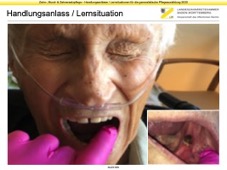 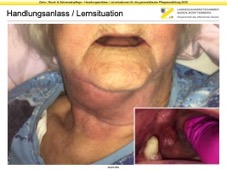 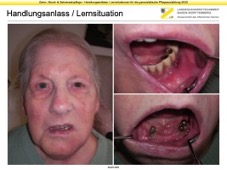 HA_G1_B_001HA_G1_B_002HA_G1_B_003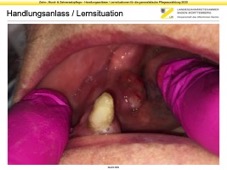 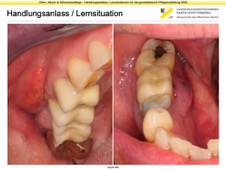 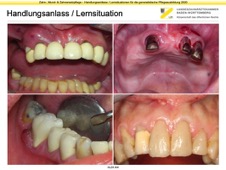 HA_G1_B_004HA_G1_B_005HA_G1_B_006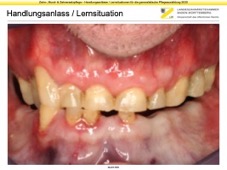 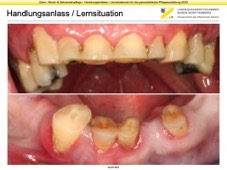 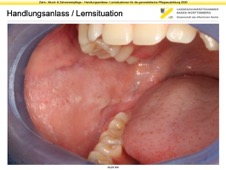 HA_G1_B_007HA_G1_B_008HA_G1_B_009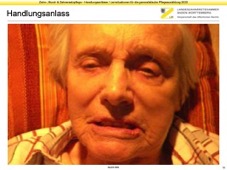 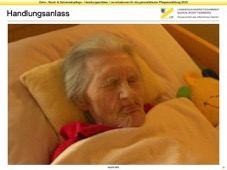 HA_G1_F_01HA_G1_F_02 & 03Zähne sehen ungepflegt aus! Zum Teil fällt Mundgeruch auf!Was sind Beläge / Plaque?Was ist Zahnstein / Karies / Parodontitis?Pflegemittel für Zähne?Putzsystematik und Putztechnik?Zähne putzen erinnern – Pflegemittel prüfen.Zähne sehen ungepflegt aus! Zum Teil fällt Mundgeruch auf!Was sind Beläge / Plaque?Was ist Zahnstein / Karies / Parodontitis?Pflegemittel für Zähne?Putzsystematik und Putztechnik?Zähne putzen erinnern – Pflegemittel prüfen.Zähne sehen ungepflegt aus! Zum Teil fällt Mundgeruch auf!Was sind Beläge / Plaque?Was ist Zahnstein / Karies / Parodontitis?Pflegemittel für Zähne?Putzsystematik und Putztechnik?Zähne putzen erinnern – Pflegemittel prüfen.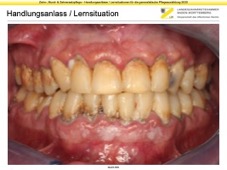 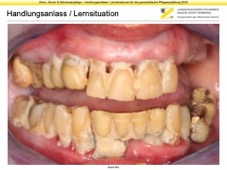 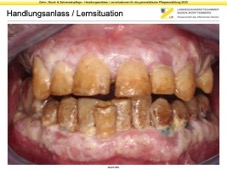 HA_G1_B_010HA_G1_B_011HA_G1_B_012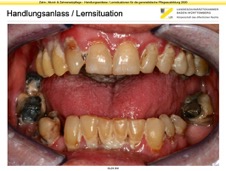 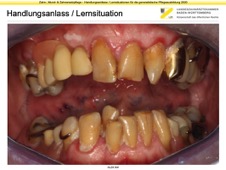 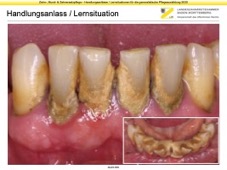 HA_G1_B_013HA_G1_B_014HA_G1_B_015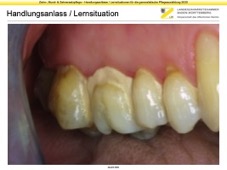 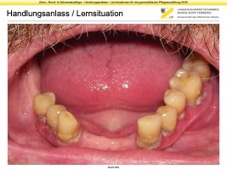 HA_G1_B_016HA_G1_B_017Es fallen Löcher oder braune/schwarze Stellen an den Zähnen, Kronen, Brücken auf! Essen wird teilweise verweigert wegen Heiß-/Kaltempfindlichkeit oder Empfindlichkeit süß/sauer! „Fährt rein!“Was Karies, Sekundärkaries?Pflegemittel für Zähne?Putzsystematik und Putztechnik?Zähne putzen erinnern – Pflegemittel prüfen.Zahnarzt kontaktieren.Es fallen Löcher oder braune/schwarze Stellen an den Zähnen, Kronen, Brücken auf! Essen wird teilweise verweigert wegen Heiß-/Kaltempfindlichkeit oder Empfindlichkeit süß/sauer! „Fährt rein!“Was Karies, Sekundärkaries?Pflegemittel für Zähne?Putzsystematik und Putztechnik?Zähne putzen erinnern – Pflegemittel prüfen.Zahnarzt kontaktieren.Es fallen Löcher oder braune/schwarze Stellen an den Zähnen, Kronen, Brücken auf! Essen wird teilweise verweigert wegen Heiß-/Kaltempfindlichkeit oder Empfindlichkeit süß/sauer! „Fährt rein!“Was Karies, Sekundärkaries?Pflegemittel für Zähne?Putzsystematik und Putztechnik?Zähne putzen erinnern – Pflegemittel prüfen.Zahnarzt kontaktieren.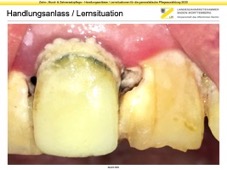 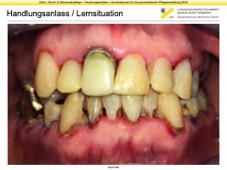 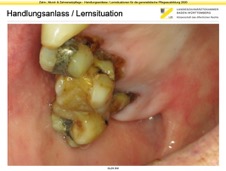 HA_G1_B_018HA_G1_B_019HA_G1_B_020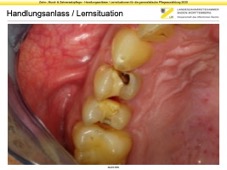 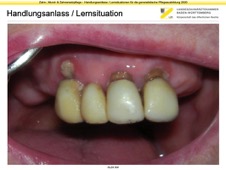 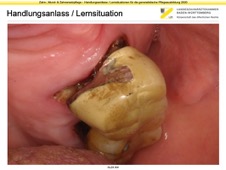 HA_G1_B_021HA_G1_B_022HA_G1_B_023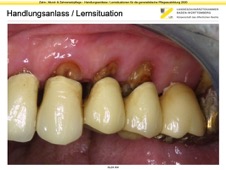 HA_G1_B_024Scharfe Kanten an den Zähnen bzw. Verletzungen an Zunge oder Schleimhäuten fallen auf oder werden beklagt! Zunge spielt ständig an den Zähnen.Was Karies?Zahnarzt kontaktieren.Scharfe Kanten an den Zähnen bzw. Verletzungen an Zunge oder Schleimhäuten fallen auf oder werden beklagt! Zunge spielt ständig an den Zähnen.Was Karies?Zahnarzt kontaktieren.Scharfe Kanten an den Zähnen bzw. Verletzungen an Zunge oder Schleimhäuten fallen auf oder werden beklagt! Zunge spielt ständig an den Zähnen.Was Karies?Zahnarzt kontaktieren.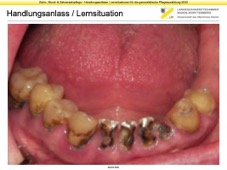 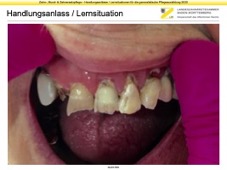 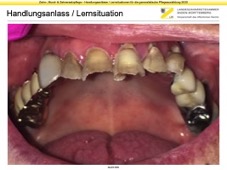 HA_G1_B_025HA_G1_B_026HA_G1_B_027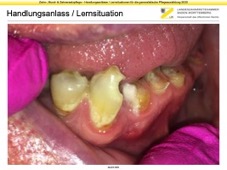 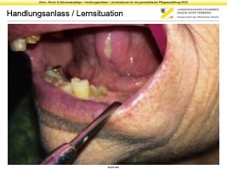 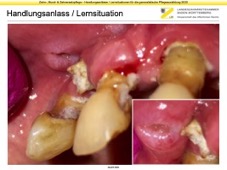 HA_G1_B_028HA_G1_B_029HA_G1_B_030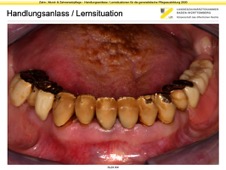 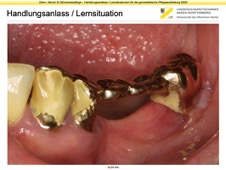 HA_G1_B_031HA_G1_B_032Es wir beklagt oder fällt auf: ein Zahn ist abgebrochen oder es besteht eine Lücke! Zunge spielt ständig an den ZähnenWas sind Beläge / Plaque?Was ist Zahnstein / Karies / Parodontitis?Warum ist Zahnersatz wichtig?Ein- und Ausgliederung von Zahnersatz?Verbesserung Halt von Prothesen?Zahn, künstlich Krone oder Brücke abgebrochen oder herausgefallen?Prothese vorhanden? Prothese ganz?Es wir beklagt oder fällt auf: ein Zahn ist abgebrochen oder es besteht eine Lücke! Zunge spielt ständig an den ZähnenWas sind Beläge / Plaque?Was ist Zahnstein / Karies / Parodontitis?Warum ist Zahnersatz wichtig?Ein- und Ausgliederung von Zahnersatz?Verbesserung Halt von Prothesen?Zahn, künstlich Krone oder Brücke abgebrochen oder herausgefallen?Prothese vorhanden? Prothese ganz?Es wir beklagt oder fällt auf: ein Zahn ist abgebrochen oder es besteht eine Lücke! Zunge spielt ständig an den ZähnenWas sind Beläge / Plaque?Was ist Zahnstein / Karies / Parodontitis?Warum ist Zahnersatz wichtig?Ein- und Ausgliederung von Zahnersatz?Verbesserung Halt von Prothesen?Zahn, künstlich Krone oder Brücke abgebrochen oder herausgefallen?Prothese vorhanden? Prothese ganz?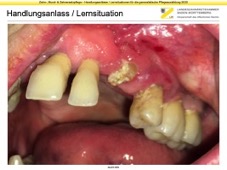 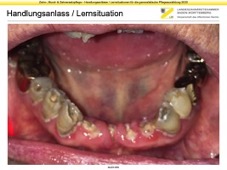 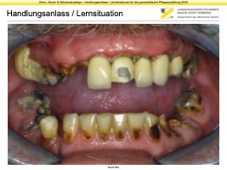 HA_G1_B_033HA_G1_B_034HA_G1_B_035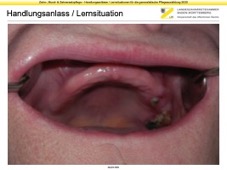 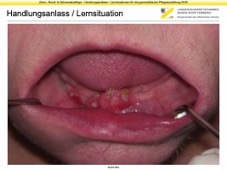 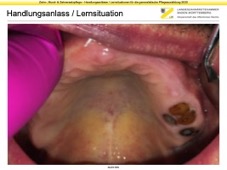 HA_G1_B_036HA_G1_B_037HA_G1_B_038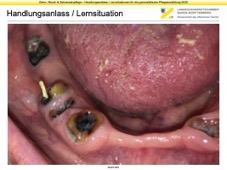 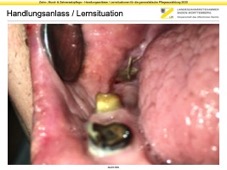 HA_G1_B_039HA_G1_B_040Nach der Zahnpflege bzw. beim Ausspülen ist Blut im Waschbecken! Was sind Beläge / Plaque? Was ist Parodontitis?Was bedeutet Zahnfleischbluten? Gründe für Verletzungen der Schleimhäute?Pflegemittel für Zähne?Putzsystematik und Putztechnik?Zähne putzen erinnern – Pflegemittel prüfen.Zahnarzt kontaktieren.Nach der Zahnpflege bzw. beim Ausspülen ist Blut im Waschbecken! Was sind Beläge / Plaque? Was ist Parodontitis?Was bedeutet Zahnfleischbluten? Gründe für Verletzungen der Schleimhäute?Pflegemittel für Zähne?Putzsystematik und Putztechnik?Zähne putzen erinnern – Pflegemittel prüfen.Zahnarzt kontaktieren.Nach der Zahnpflege bzw. beim Ausspülen ist Blut im Waschbecken! Was sind Beläge / Plaque? Was ist Parodontitis?Was bedeutet Zahnfleischbluten? Gründe für Verletzungen der Schleimhäute?Pflegemittel für Zähne?Putzsystematik und Putztechnik?Zähne putzen erinnern – Pflegemittel prüfen.Zahnarzt kontaktieren.Zahnfleisch ist gerötet bzw. zurückgegangen – Essen hängt ständig zwischen den Zähnen!Putztechnik und Pflegemittel für Zahnzwischenräumeggf. Interdentalraumbürstchen – ggf. gemeinsam üben.Zahnfleisch ist gerötet bzw. zurückgegangen – Essen hängt ständig zwischen den Zähnen!Putztechnik und Pflegemittel für Zahnzwischenräumeggf. Interdentalraumbürstchen – ggf. gemeinsam üben.Zahnfleisch ist gerötet bzw. zurückgegangen – Essen hängt ständig zwischen den Zähnen!Putztechnik und Pflegemittel für Zahnzwischenräumeggf. Interdentalraumbürstchen – ggf. gemeinsam üben.Zahnfleisch sieht entzündet au, ggf. fällt Mundgeruch fällt!Putztechnik und Pflegemittel für Zahnzwischenräumeggf. Interdentalraumbürstchen – ggf. gemeinsam üben.Zahnfleisch sieht entzündet au, ggf. fällt Mundgeruch fällt!Putztechnik und Pflegemittel für Zahnzwischenräumeggf. Interdentalraumbürstchen – ggf. gemeinsam üben.Zahnfleisch sieht entzündet au, ggf. fällt Mundgeruch fällt!Putztechnik und Pflegemittel für Zahnzwischenräumeggf. Interdentalraumbürstchen – ggf. gemeinsam üben.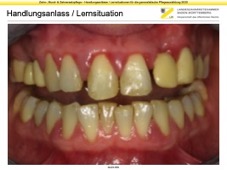 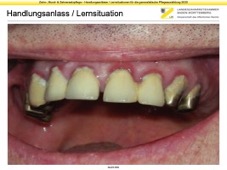 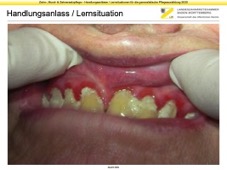 HA_G1_B_041HA_G1_B_042HA_G1_B_043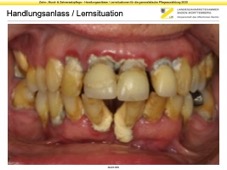 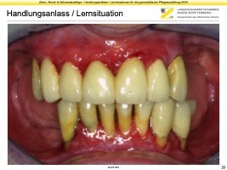 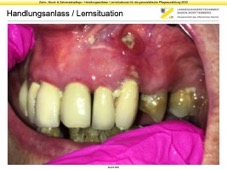 HA_G1_B_044HA_G1_B_045HA_G1_B_046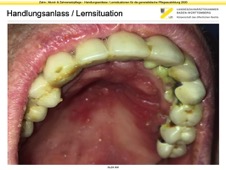 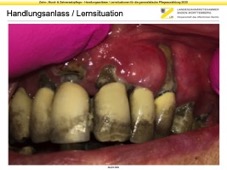 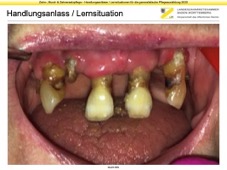 HA_G1_B_047HA_G1_B_048HA_G1_B_049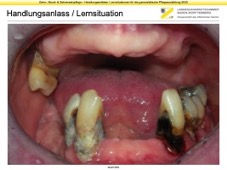 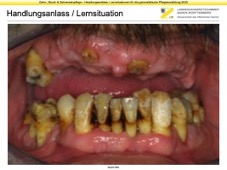 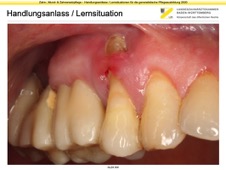 HA_G1_B_050HA_G1_B_051HA_G1_B_052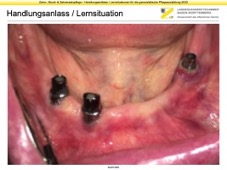 HA_G1_B_053Schlucken fällt schwer bzw. Speisen sind nicht vollständig abgeschluckt. „Der Mund ist so trocken, ich kann gar nicht schlucken!“Ursachen & Maßnahmen bei Mundtrockenheit?Pflegemittel für Schleimhäute & Lippen?Trinken, Schleimhäute befeuchtenSchlucken fällt schwer bzw. Speisen sind nicht vollständig abgeschluckt. „Der Mund ist so trocken, ich kann gar nicht schlucken!“Ursachen & Maßnahmen bei Mundtrockenheit?Pflegemittel für Schleimhäute & Lippen?Trinken, Schleimhäute befeuchtenSchlucken fällt schwer bzw. Speisen sind nicht vollständig abgeschluckt. „Der Mund ist so trocken, ich kann gar nicht schlucken!“Ursachen & Maßnahmen bei Mundtrockenheit?Pflegemittel für Schleimhäute & Lippen?Trinken, Schleimhäute befeuchtenBorken im Mund fallen auf bzw. der Löffel klebt beim Essen eingeben!Ursachen & Maßnahmen bei Mundtrockenheit?Pflegemittel für Schleimhäute & Lippen?Trinken, Schleimhäute befeuchtenBorken im Mund fallen auf bzw. der Löffel klebt beim Essen eingeben!Ursachen & Maßnahmen bei Mundtrockenheit?Pflegemittel für Schleimhäute & Lippen?Trinken, Schleimhäute befeuchtenBorken im Mund fallen auf bzw. der Löffel klebt beim Essen eingeben!Ursachen & Maßnahmen bei Mundtrockenheit?Pflegemittel für Schleimhäute & Lippen?Trinken, Schleimhäute befeuchtenLippen sind trocken – Risse/Verfärbungen an Lippen bzw. Rissige/entzündete Mundwinkel!Ursachen & Maßnahmen bei MundtrockenheitPflegemittel für Lippen & Schleimhäute?Lippenpflege bzw. Trinken, Schleimhäute befeuchten.Bei eingerissenen Mundwinkeln – wenn keine Besserung – Zahnarzt kontaktieren.Lippen sind trocken – Risse/Verfärbungen an Lippen bzw. Rissige/entzündete Mundwinkel!Ursachen & Maßnahmen bei MundtrockenheitPflegemittel für Lippen & Schleimhäute?Lippenpflege bzw. Trinken, Schleimhäute befeuchten.Bei eingerissenen Mundwinkeln – wenn keine Besserung – Zahnarzt kontaktieren.Lippen sind trocken – Risse/Verfärbungen an Lippen bzw. Rissige/entzündete Mundwinkel!Ursachen & Maßnahmen bei MundtrockenheitPflegemittel für Lippen & Schleimhäute?Lippenpflege bzw. Trinken, Schleimhäute befeuchten.Bei eingerissenen Mundwinkeln – wenn keine Besserung – Zahnarzt kontaktieren.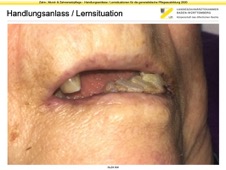 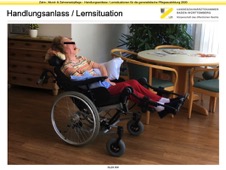 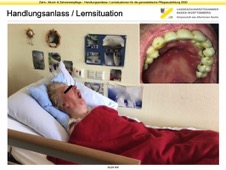 HA_G1_B_054HA_G1_B_055HA_G1_B_056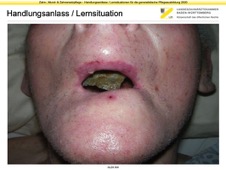 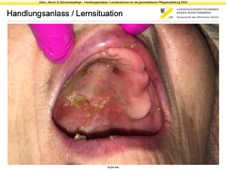 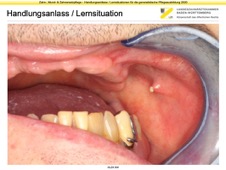 HA_G1_B_057HA_G1_B_058HA_G1_B_059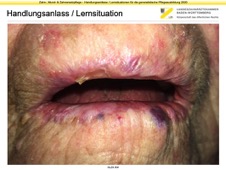 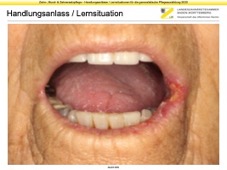 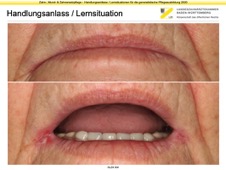 HA_G1_B_060HA_G1_B_061HA_G1_B_062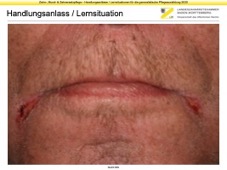 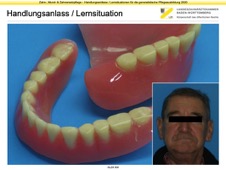 HA_G1_B_063HA_G1_B_064Lippen – Bläschen / Risse / Verfärbungen fallen auf!Veränderungen & Erkrankungen der Mundschleimhaut, insbesondere der Lippen?Pflegemittel für Lippen?Lippenpflege & Beobachtung.Wenn keine Besserung – Zahnarzt kontaktieren.Lippen – Bläschen / Risse / Verfärbungen fallen auf!Veränderungen & Erkrankungen der Mundschleimhaut, insbesondere der Lippen?Pflegemittel für Lippen?Lippenpflege & Beobachtung.Wenn keine Besserung – Zahnarzt kontaktieren.Lippen – Bläschen / Risse / Verfärbungen fallen auf!Veränderungen & Erkrankungen der Mundschleimhaut, insbesondere der Lippen?Pflegemittel für Lippen?Lippenpflege & Beobachtung.Wenn keine Besserung – Zahnarzt kontaktieren.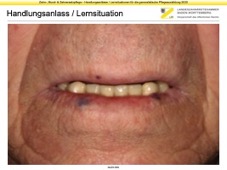 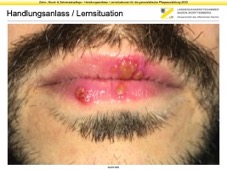 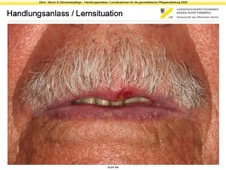 HA_G1_B_065HA_G1_B_066HA_G1_B_067Veränderungen / Verfärbungen der Zunge fallen auf – Zunge sieht ungepflegt aus –  ggf. fällt Mundgeruch auf! Veränderungen der Mundschleimhaut, insbesondere der Zunge?Pflegemittel für Zunge?Wenn keine Besserung – Zahnarzt kontaktieren.Veränderungen / Verfärbungen der Zunge fallen auf – Zunge sieht ungepflegt aus –  ggf. fällt Mundgeruch auf! Veränderungen der Mundschleimhaut, insbesondere der Zunge?Pflegemittel für Zunge?Wenn keine Besserung – Zahnarzt kontaktieren.Veränderungen / Verfärbungen der Zunge fallen auf – Zunge sieht ungepflegt aus –  ggf. fällt Mundgeruch auf! Veränderungen der Mundschleimhaut, insbesondere der Zunge?Pflegemittel für Zunge?Wenn keine Besserung – Zahnarzt kontaktieren.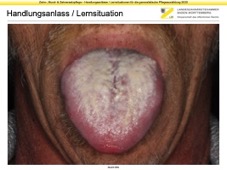 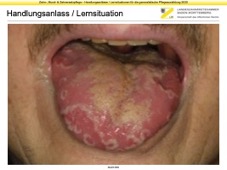 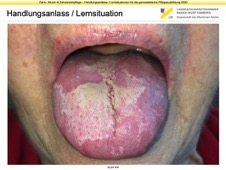 HA_G1_B_068HA_G1_B_069HA_G1_B_070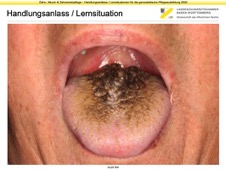 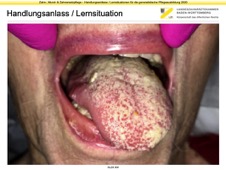 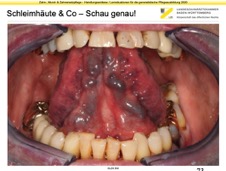 HA_G1_B_071HA_G1_B_072HA_G1_B_073„Ich habe mir auf die Zunge gebissen!“Veränderungen der Mundschleimhaut, insbesondere der Zunge?Pflegemittel für Zunge?Wenn das häufiger passiert – Zahnarzt kontaktieren.„Ich habe mir auf die Zunge gebissen!“Veränderungen der Mundschleimhaut, insbesondere der Zunge?Pflegemittel für Zunge?Wenn das häufiger passiert – Zahnarzt kontaktieren.„Ich habe mir auf die Zunge gebissen!“Veränderungen der Mundschleimhaut, insbesondere der Zunge?Pflegemittel für Zunge?Wenn das häufiger passiert – Zahnarzt kontaktieren.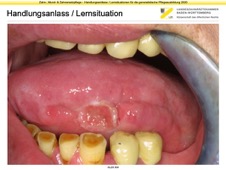 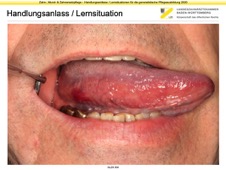 HA_G1_B_074HA_G1_B_075„Das brennt im Mund!“ – „Im Mund fühlt es sich komisch an!“ – „Schlucken tut weh!“ – Veränderungen an Schleimhäuten bzw. Weichteilen insgesamt oder Knochen fallen auf!Veränderungen der Mundschleimhaut?Pflegemittel für MundschleimhäuteBeobachtung – wenn keine Besserung – Zahnarzt kontaktieren.„Das brennt im Mund!“ – „Im Mund fühlt es sich komisch an!“ – „Schlucken tut weh!“ – Veränderungen an Schleimhäuten bzw. Weichteilen insgesamt oder Knochen fallen auf!Veränderungen der Mundschleimhaut?Pflegemittel für MundschleimhäuteBeobachtung – wenn keine Besserung – Zahnarzt kontaktieren.„Das brennt im Mund!“ – „Im Mund fühlt es sich komisch an!“ – „Schlucken tut weh!“ – Veränderungen an Schleimhäuten bzw. Weichteilen insgesamt oder Knochen fallen auf!Veränderungen der Mundschleimhaut?Pflegemittel für MundschleimhäuteBeobachtung – wenn keine Besserung – Zahnarzt kontaktieren.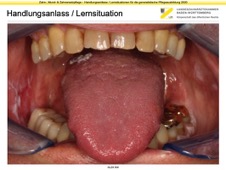 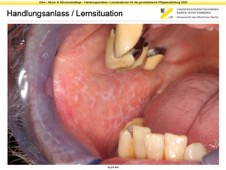 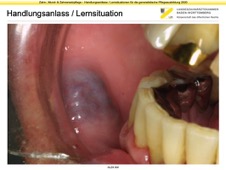 HA_G1_B_076HA_G1_B_077HA_G1_B_078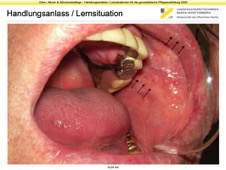 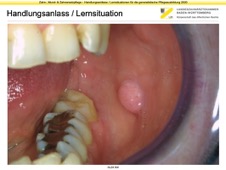 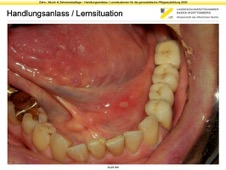 HA_G1_B_079HA_G1_B_080HA_G1_B_081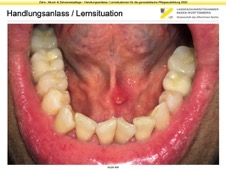 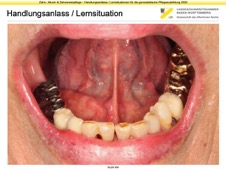 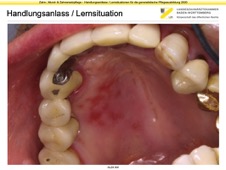 HA_G1_B_082HA_G1_B_083HA_G1_B_084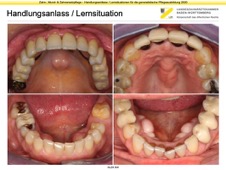 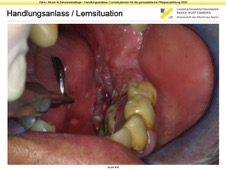 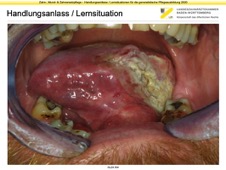 HA_G1_B_085HA_G1_B_086HA_G1_B_087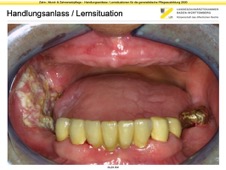 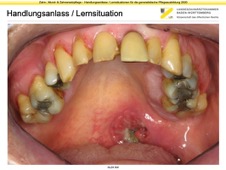 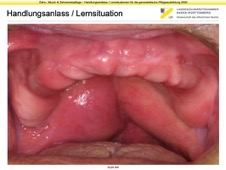 HA_G1_B_088HA_G1_B_089HA_G1_B_090Es fällt auf, dass ein Zahn bzw. mehrere Zähne stark wackeln oder eine Brücke lose ist!Was ist Parodontitis?Bei loser Brücke: Was ist eine Brücke und warum ist Zahnersatz wichtig?Pflegemittel für Zähne?Putzsystematik und Putztechnik?Aspirationsgefahr! Zahnarzt kontaktieren.Es fällt auf, dass ein Zahn bzw. mehrere Zähne stark wackeln oder eine Brücke lose ist!Was ist Parodontitis?Bei loser Brücke: Was ist eine Brücke und warum ist Zahnersatz wichtig?Pflegemittel für Zähne?Putzsystematik und Putztechnik?Aspirationsgefahr! Zahnarzt kontaktieren.Es fällt auf, dass ein Zahn bzw. mehrere Zähne stark wackeln oder eine Brücke lose ist!Was ist Parodontitis?Bei loser Brücke: Was ist eine Brücke und warum ist Zahnersatz wichtig?Pflegemittel für Zähne?Putzsystematik und Putztechnik?Aspirationsgefahr! Zahnarzt kontaktieren.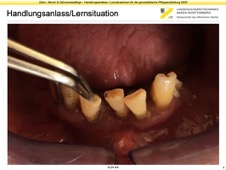 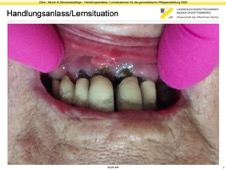 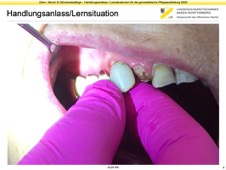 HA_G1_F_04HA_G1_F_05HA_G1_F_06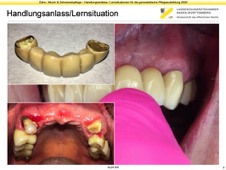 HA_G1_F_07Eine Krone oder Brücke ist aus dem Mund gefallen!Warum ist Zahnersatz wichtig?Krone bzw. Brücke aufbewahren!Zahnarzt kontaktieren.Eine Krone oder Brücke ist aus dem Mund gefallen!Warum ist Zahnersatz wichtig?Krone bzw. Brücke aufbewahren!Zahnarzt kontaktieren.Eine Krone oder Brücke ist aus dem Mund gefallen!Warum ist Zahnersatz wichtig?Krone bzw. Brücke aufbewahren!Zahnarzt kontaktieren.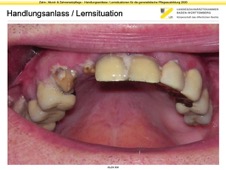 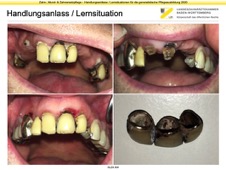 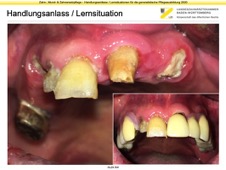 HA_G1_B_091HA_G1_B_092HA_G1_B_093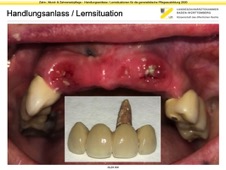 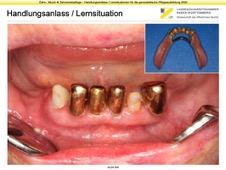 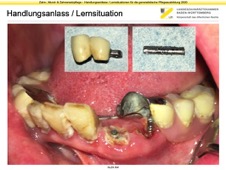 HA_G1_B_094HA_G1_B_095HA_G1_B_096Prothesen werden nicht mehr getragen!Warum ist Zahnersatz wichtig?Ein- und Ausgliederung von Zahnersatz?Verbesserung Halt von Prothesen?Prothesen vorhanden? Prothesen ganz? Prothesen passen/halten?Ein- bzw. Ausgliederung gelingt selbständig?Prothesen werden nicht mehr getragen!Warum ist Zahnersatz wichtig?Ein- und Ausgliederung von Zahnersatz?Verbesserung Halt von Prothesen?Prothesen vorhanden? Prothesen ganz? Prothesen passen/halten?Ein- bzw. Ausgliederung gelingt selbständig?Prothesen werden nicht mehr getragen!Warum ist Zahnersatz wichtig?Ein- und Ausgliederung von Zahnersatz?Verbesserung Halt von Prothesen?Prothesen vorhanden? Prothesen ganz? Prothesen passen/halten?Ein- bzw. Ausgliederung gelingt selbständig?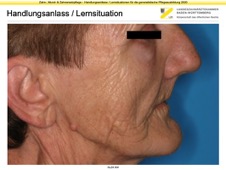 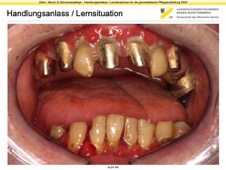 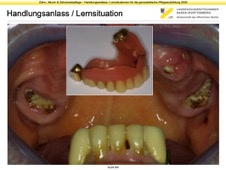 HA_G1_B_097HA_G1_B_098HA_G1_B_099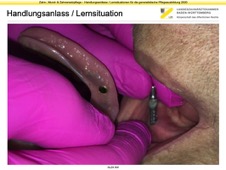 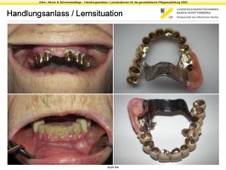 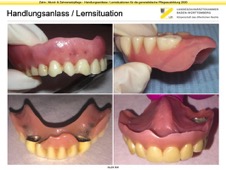 HA_G1_B_100HA_G1_B_101HA_G1_B_102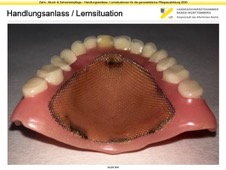 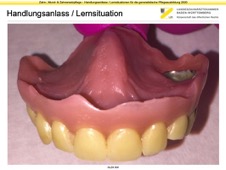 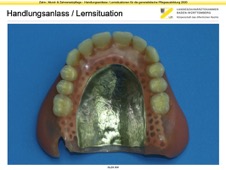 HA_G1_B_103HA_G1_B_104HA_G1_B_105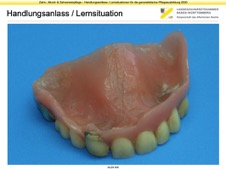 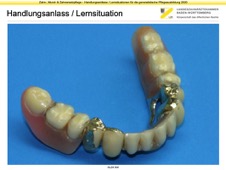 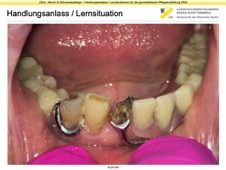 HA_G1_B_106HA_G1_B_107HA_G1_B_108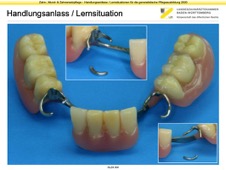 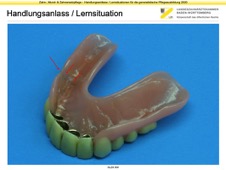 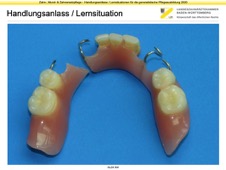 HA_G1_B_109HA_G1_B_110HA_G1_B_111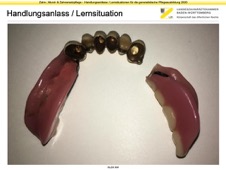 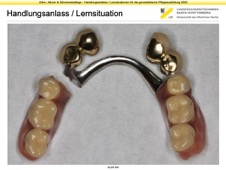 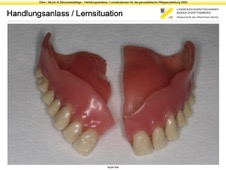 HA_G1_B_112HA_G1_B_113HA_G1_B_114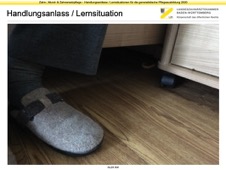 HA_G1_B_115Prothese wird nicht regelmäßig herausgenommen!Ein- und Ausgliederung von Zahnersatz?Pflegemittel für Prothesen?Pflegemittel überprüfen.Ein- bzw. Ausgliederung gelingt selbständig?Prothese wird nicht regelmäßig herausgenommen!Ein- und Ausgliederung von Zahnersatz?Pflegemittel für Prothesen?Pflegemittel überprüfen.Ein- bzw. Ausgliederung gelingt selbständig?Prothese wird nicht regelmäßig herausgenommen!Ein- und Ausgliederung von Zahnersatz?Pflegemittel für Prothesen?Pflegemittel überprüfen.Ein- bzw. Ausgliederung gelingt selbständig?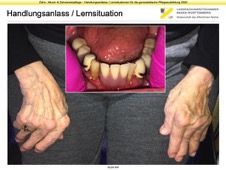 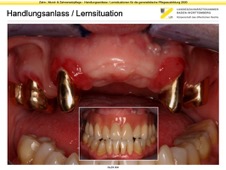 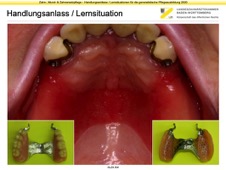 HA_G1_B_116HA_G1_B_117HA_G1_B_118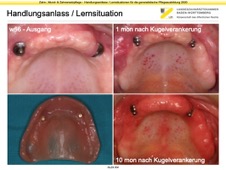 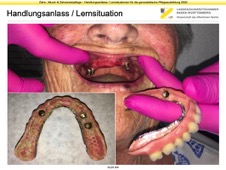 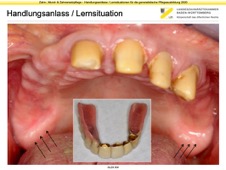 HA_G1_B_119HA_G1_B_120HA_G1_B_121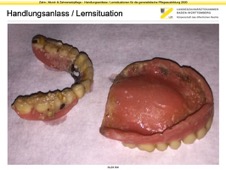 HA_G1_B_122Prothesen und Schleimhäute zeigen weißliche Beläge bzw. Haftcreme-Reste!Warum ist Zahnersatz wichtig?Was ist Zahnbelag, Plaque, Zahnstein?Pilzerkrankung?Verbesserung Halt von Prothesen?Mundpflegemaßnahmen intensivieren! Haftcreme von Schleimhäuten bzw. Prothesen entfernen? Prothesenpassung überprüfen! Bei fortbestehenden weißlichen Belägen Zahnarzt kontaktieren!Prothesen und Schleimhäute zeigen weißliche Beläge bzw. Haftcreme-Reste!Warum ist Zahnersatz wichtig?Was ist Zahnbelag, Plaque, Zahnstein?Pilzerkrankung?Verbesserung Halt von Prothesen?Mundpflegemaßnahmen intensivieren! Haftcreme von Schleimhäuten bzw. Prothesen entfernen? Prothesenpassung überprüfen! Bei fortbestehenden weißlichen Belägen Zahnarzt kontaktieren!Prothesen und Schleimhäute zeigen weißliche Beläge bzw. Haftcreme-Reste!Warum ist Zahnersatz wichtig?Was ist Zahnbelag, Plaque, Zahnstein?Pilzerkrankung?Verbesserung Halt von Prothesen?Mundpflegemaßnahmen intensivieren! Haftcreme von Schleimhäuten bzw. Prothesen entfernen? Prothesenpassung überprüfen! Bei fortbestehenden weißlichen Belägen Zahnarzt kontaktieren!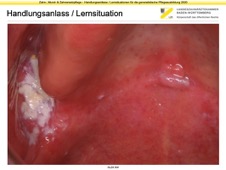 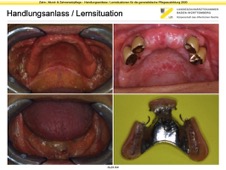 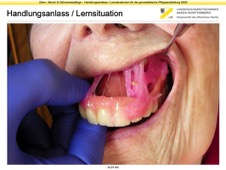 HA_G1_B_123HA_G1_B_124HA_G1_B_125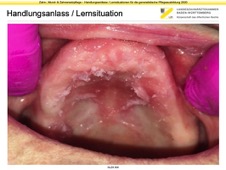 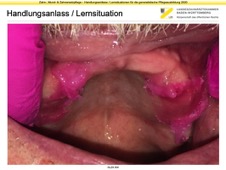 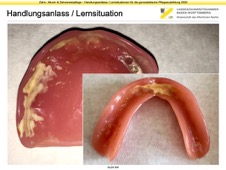 HA_G1_B_126HA_G1_B_127HA_G1_B_128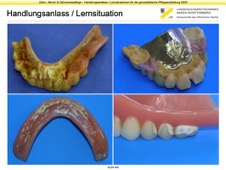 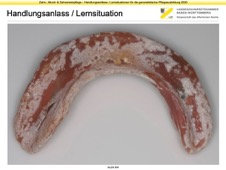 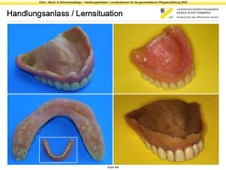 HA_G1_B_129HA_G1_B_130HA_G1_B_131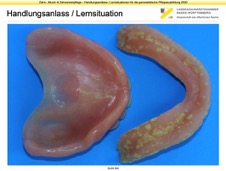 HA_G1_B_132Prothesen lösen sich immer wieder unkontrolliert beim Sprechen, häufiger fallen die Prothesen einfach aus dem Mund – die Sprache ist undeutlich und Person spricht auffällig wenig!Warum ist Zahnersatz wichtig?Verbesserung Halt von Prothesen?Prothesenpassung überprüfen, Haftcreme vorhanden?Prothesen lösen sich immer wieder unkontrolliert beim Sprechen, häufiger fallen die Prothesen einfach aus dem Mund – die Sprache ist undeutlich und Person spricht auffällig wenig!Warum ist Zahnersatz wichtig?Verbesserung Halt von Prothesen?Prothesenpassung überprüfen, Haftcreme vorhanden?Prothesen lösen sich immer wieder unkontrolliert beim Sprechen, häufiger fallen die Prothesen einfach aus dem Mund – die Sprache ist undeutlich und Person spricht auffällig wenig!Warum ist Zahnersatz wichtig?Verbesserung Halt von Prothesen?Prothesenpassung überprüfen, Haftcreme vorhanden?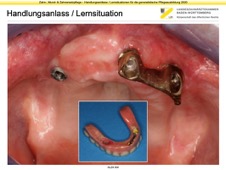 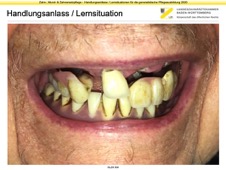 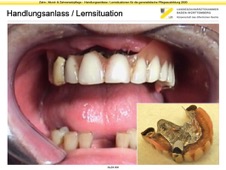 HA_G1_B_133HA_G1_B_134HA_G1_B_135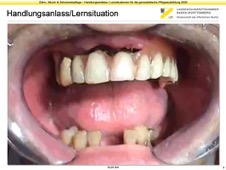 HA_G1_F_08Essen wird verweigert – Teilprothesen bzw. Totalprothesen vorhanden!Krankhafte Veränderungen an Zähnen und in der Mundhöhle?Komplikationen bei Zahnersatz?Zähne & Schleimhäute auffällig? Schmerzen bei Abtasten?Prothesen im Mund? Prothesen ganz? Prothesen passen/halten?Essen wird verweigert – Teilprothesen bzw. Totalprothesen vorhanden!Krankhafte Veränderungen an Zähnen und in der Mundhöhle?Komplikationen bei Zahnersatz?Zähne & Schleimhäute auffällig? Schmerzen bei Abtasten?Prothesen im Mund? Prothesen ganz? Prothesen passen/halten?Essen wird verweigert – Teilprothesen bzw. Totalprothesen vorhanden!Krankhafte Veränderungen an Zähnen und in der Mundhöhle?Komplikationen bei Zahnersatz?Zähne & Schleimhäute auffällig? Schmerzen bei Abtasten?Prothesen im Mund? Prothesen ganz? Prothesen passen/halten?Feste – vor allem harte Kost – wird verweigert – Gesicht bei fester Nahrung häufiger schmerzverzerrt!Krankhafte Veränderungen an Zähnen und in der Mundhöhle?Komplikationen bei Zahnersatz?Zähne & Schleimhäute auffällig? Schmerzen bei Abtasten?Prothesen im Mund? Prothesen ganz? Prothesen passen/halten?Feste – vor allem harte Kost – wird verweigert – Gesicht bei fester Nahrung häufiger schmerzverzerrt!Krankhafte Veränderungen an Zähnen und in der Mundhöhle?Komplikationen bei Zahnersatz?Zähne & Schleimhäute auffällig? Schmerzen bei Abtasten?Prothesen im Mund? Prothesen ganz? Prothesen passen/halten?Feste – vor allem harte Kost – wird verweigert – Gesicht bei fester Nahrung häufiger schmerzverzerrt!Krankhafte Veränderungen an Zähnen und in der Mundhöhle?Komplikationen bei Zahnersatz?Zähne & Schleimhäute auffällig? Schmerzen bei Abtasten?Prothesen im Mund? Prothesen ganz? Prothesen passen/halten?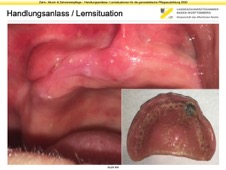 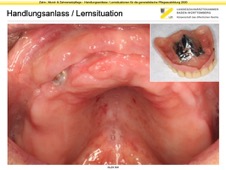 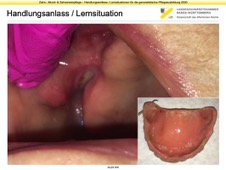 HA_G1_B_136HA_G1_B_137HA_G1_B_138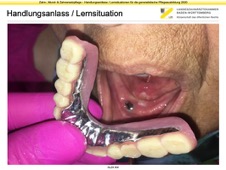 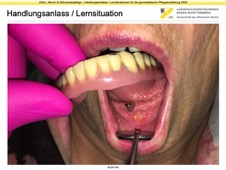 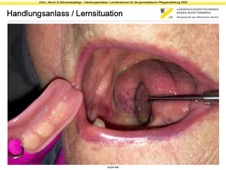 HA_G1_B_139HA_G1_B_140HA_G1_B_141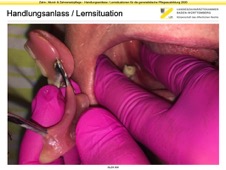 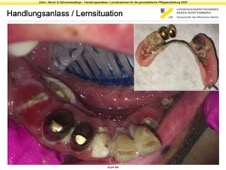 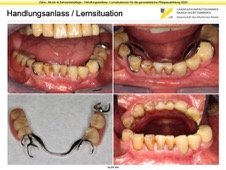 HA_G1_B_142HA_G1_B_143HA_G1_B_144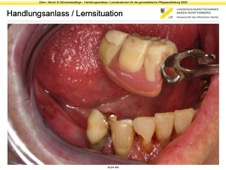 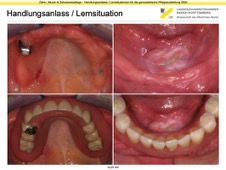 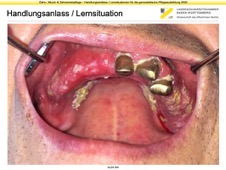 HA_G1_B_145HA_G1_B_146HA_G1_B_147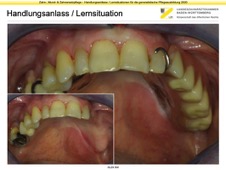 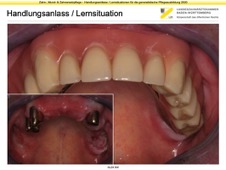 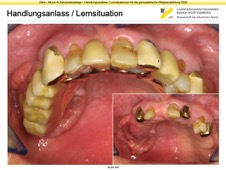 HA_G1_B_148HA_G1_B_149HA_G1_B_150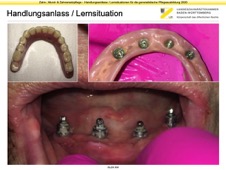 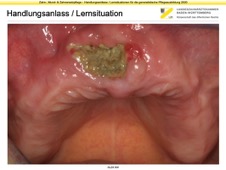 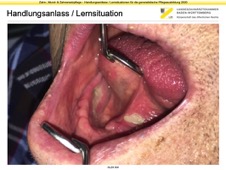 HA_G1_B_151HA_G1_B_152HA_G1_B_153Zahnbürste fehlt bzw. Borsten sind weit gefächert und abgenutzt!Wie sollte eine Zahnbürste aussehen, welche Formen gibt es? Zahnbürste ersetzen.Zahnbürste fehlt bzw. Borsten sind weit gefächert und abgenutzt!Wie sollte eine Zahnbürste aussehen, welche Formen gibt es? Zahnbürste ersetzen.Zahnbürste fehlt bzw. Borsten sind weit gefächert und abgenutzt!Wie sollte eine Zahnbürste aussehen, welche Formen gibt es? Zahnbürste ersetzen.Zahnpasta lässt sich nicht mehr auspressen – abgelaufen / ausgetrocknet!Worauf kommt es bei Zahnpasta an?Zahnpasta ersetzen.Zahnpasta lässt sich nicht mehr auspressen – abgelaufen / ausgetrocknet!Worauf kommt es bei Zahnpasta an?Zahnpasta ersetzen.Zahnpasta lässt sich nicht mehr auspressen – abgelaufen / ausgetrocknet!Worauf kommt es bei Zahnpasta an?Zahnpasta ersetzen.Nach der Mundpflege sind die Wangen gerötet!Was ist Latex? Allergie? Verträglichkeit von Pflegematerialien?Allergie Handschuhmaterialien – andere Handschuhe verwenden.Nach der Mundpflege sind die Wangen gerötet!Was ist Latex? Allergie? Verträglichkeit von Pflegematerialien?Allergie Handschuhmaterialien – andere Handschuhe verwenden.Nach der Mundpflege sind die Wangen gerötet!Was ist Latex? Allergie? Verträglichkeit von Pflegematerialien?Allergie Handschuhmaterialien – andere Handschuhe verwenden.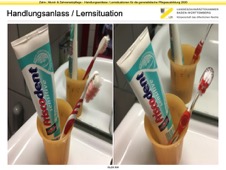 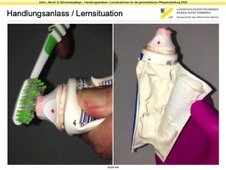 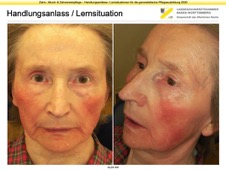 HA_G1_B_154HA_G1_B_155HA_G1_B_156Reinigungstabletten für Prothesen sind sehr schnell wieder leer!Pflegemittel – welchen Sinn haben Reinigungstabletten?Wie oft sollten Reinigungstabletten angewendet werden?Missbrauch?Gebrauch von Reinigungstabletten anleiten.Neue Reinigungstabletten anfordern.Reinigungstabletten für Prothesen sind sehr schnell wieder leer!Pflegemittel – welchen Sinn haben Reinigungstabletten?Wie oft sollten Reinigungstabletten angewendet werden?Missbrauch?Gebrauch von Reinigungstabletten anleiten.Neue Reinigungstabletten anfordern.Reinigungstabletten für Prothesen sind sehr schnell wieder leer!Pflegemittel – welchen Sinn haben Reinigungstabletten?Wie oft sollten Reinigungstabletten angewendet werden?Missbrauch?Gebrauch von Reinigungstabletten anleiten.Neue Reinigungstabletten anfordern.Haftcreme ist sehr schnell wieder leer!Verbesserung Halt – welche Möglichkeiten gibt es, wie sollte Haftcreme angewendet werden?Anwendung Haftcreme anleiten.Neue Haftcreme anfordern.Haftcreme ist sehr schnell wieder leer!Verbesserung Halt – welche Möglichkeiten gibt es, wie sollte Haftcreme angewendet werden?Anwendung Haftcreme anleiten.Neue Haftcreme anfordern.Haftcreme ist sehr schnell wieder leer!Verbesserung Halt – welche Möglichkeiten gibt es, wie sollte Haftcreme angewendet werden?Anwendung Haftcreme anleiten.Neue Haftcreme anfordern.Nur Außenflächen der Zähne werden geputzt!Putzsystematik und Putztechnik?Zähne auch innen putzen erinnern – Pflegemittel prüfen.Nur Außenflächen der Zähne werden geputzt!Putzsystematik und Putztechnik?Zähne auch innen putzen erinnern – Pflegemittel prüfen.Nur Außenflächen der Zähne werden geputzt!Putzsystematik und Putztechnik?Zähne auch innen putzen erinnern – Pflegemittel prüfen.Zahnzwischenraumbürstchen wird nur wischend eingesetzt!Putzsystematik und Putztechnik?Ggf. bei Anwendung Zahnzwischenraumbürstchen unterstützen.Zahnzwischenraumbürstchen wird nur wischend eingesetzt!Putzsystematik und Putztechnik?Ggf. bei Anwendung Zahnzwischenraumbürstchen unterstützen.Zahnzwischenraumbürstchen wird nur wischend eingesetzt!Putzsystematik und Putztechnik?Ggf. bei Anwendung Zahnzwischenraumbürstchen unterstützen.Elektrische Zahnbürste funktioniert nicht mehr! – Zahnbürste laden hilft nicht!Zahnbürste – welche Formen gibt es?Putztechnik?Elektrische Zahnbürste wie Handzahnbürste benutzen & Putztechnik anleiten.Neue elektrische Zahnbürste anfordern.Elektrische Zahnbürste funktioniert nicht mehr! – Zahnbürste laden hilft nicht!Zahnbürste – welche Formen gibt es?Putztechnik?Elektrische Zahnbürste wie Handzahnbürste benutzen & Putztechnik anleiten.Neue elektrische Zahnbürste anfordern.Elektrische Zahnbürste funktioniert nicht mehr! – Zahnbürste laden hilft nicht!Zahnbürste – welche Formen gibt es?Putztechnik?Elektrische Zahnbürste wie Handzahnbürste benutzen & Putztechnik anleiten.Neue elektrische Zahnbürste anfordern.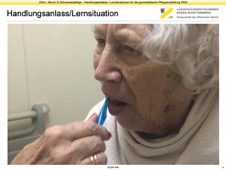 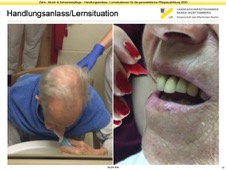 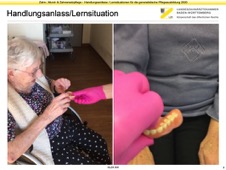 HA_G1_F_09 & 10HA_G1_F_11HA_G1_F_12 & 132. Ausbildungsdrittel – wie 1. Ausbildungsdrittel, aber...
– Person zur Mundhygiene nicht vollständig selbst fähig
– z.B. bedingt mobil, bedingt kooperativ, zeigt teilweise Abwehr2. Ausbildungsdrittel – wie 1. Ausbildungsdrittel, aber...
– Person zur Mundhygiene nicht vollständig selbst fähig
– z.B. bedingt mobil, bedingt kooperativ, zeigt teilweise Abwehr2. Ausbildungsdrittel – wie 1. Ausbildungsdrittel, aber...
– Person zur Mundhygiene nicht vollständig selbst fähig
– z.B. bedingt mobil, bedingt kooperativ, zeigt teilweise AbwehrErwachsene Person geht an Stöcken bzw. mit Rollator!Pflegemittel für Zähne bzw. Prothese?Putzsystematik & Putztechnik?Aspiration vermeiden und ergonomisch arbeiten?Mundhygiene im Sitzen auf Stuhl bzw. auf Rollator am Waschbecken im Bad durchführen.Erwachsene Person geht an Stöcken bzw. mit Rollator!Pflegemittel für Zähne bzw. Prothese?Putzsystematik & Putztechnik?Aspiration vermeiden und ergonomisch arbeiten?Mundhygiene im Sitzen auf Stuhl bzw. auf Rollator am Waschbecken im Bad durchführen.Erwachsene Person geht an Stöcken bzw. mit Rollator!Pflegemittel für Zähne bzw. Prothese?Putzsystematik & Putztechnik?Aspiration vermeiden und ergonomisch arbeiten?Mundhygiene im Sitzen auf Stuhl bzw. auf Rollator am Waschbecken im Bad durchführen.Erwachsene Person ist im Rollstuhl!Pflegemittel für Zähne bzw. Prothese?Putzsystematik & Putztechnik?Aspiration vermeiden und ergonomisch arbeiten?Mundhygiene im Sitzen am Waschbecken im Bad durchführen.Erwachsene Person ist im Rollstuhl!Pflegemittel für Zähne bzw. Prothese?Putzsystematik & Putztechnik?Aspiration vermeiden und ergonomisch arbeiten?Mundhygiene im Sitzen am Waschbecken im Bad durchführen.Erwachsene Person ist im Rollstuhl!Pflegemittel für Zähne bzw. Prothese?Putzsystematik & Putztechnik?Aspiration vermeiden und ergonomisch arbeiten?Mundhygiene im Sitzen am Waschbecken im Bad durchführen.Erwachsene Person mit leichten kognitiven Einschränkungen, reagiert immer etwas verzögert!Pflegemittel für Zähne bzw. Prothese?Putzsystematik & Putztechnik?Aspiration vermeiden und ergonomisch arbeiten?Mundhygiene wann, wo und wie es am ehesten toleriert wird.
– am besten im Sitzen am Waschbecken.Ressourcen durch Aktvierung mit einbeziehen – Nachputzen.Erwachsene Person mit leichten kognitiven Einschränkungen, reagiert immer etwas verzögert!Pflegemittel für Zähne bzw. Prothese?Putzsystematik & Putztechnik?Aspiration vermeiden und ergonomisch arbeiten?Mundhygiene wann, wo und wie es am ehesten toleriert wird.
– am besten im Sitzen am Waschbecken.Ressourcen durch Aktvierung mit einbeziehen – Nachputzen.Erwachsene Person mit leichten kognitiven Einschränkungen, reagiert immer etwas verzögert!Pflegemittel für Zähne bzw. Prothese?Putzsystematik & Putztechnik?Aspiration vermeiden und ergonomisch arbeiten?Mundhygiene wann, wo und wie es am ehesten toleriert wird.
– am besten im Sitzen am Waschbecken.Ressourcen durch Aktvierung mit einbeziehen – Nachputzen.Kind – ggf. mit herausnehmbarer bzw. festsitzender kieferorthopädischer Versorgung (Spange bzw. Multiband-Apparatur)Pflegemittel für Kinder?ggf. besondere Pflegemittel für Kinder bei KieferorthopädiePutzsystematik & Putztechnik bei Kindern?Aspiration vermeiden und ergonomisch arbeiten?Mundhygiene wann, wo und wie es am ehesten toleriert wird.Ressourcen durch Aktvierung mit einbeziehen – Nachputzen.Kind – ggf. mit herausnehmbarer bzw. festsitzender kieferorthopädischer Versorgung (Spange bzw. Multiband-Apparatur)Pflegemittel für Kinder?ggf. besondere Pflegemittel für Kinder bei KieferorthopädiePutzsystematik & Putztechnik bei Kindern?Aspiration vermeiden und ergonomisch arbeiten?Mundhygiene wann, wo und wie es am ehesten toleriert wird.Ressourcen durch Aktvierung mit einbeziehen – Nachputzen.Kind – ggf. mit herausnehmbarer bzw. festsitzender kieferorthopädischer Versorgung (Spange bzw. Multiband-Apparatur)Pflegemittel für Kinder?ggf. besondere Pflegemittel für Kinder bei KieferorthopädiePutzsystematik & Putztechnik bei Kindern?Aspiration vermeiden und ergonomisch arbeiten?Mundhygiene wann, wo und wie es am ehesten toleriert wird.Ressourcen durch Aktvierung mit einbeziehen – Nachputzen.Kind – Frontzahn ausgeschlagen!Trauma – Zahnunfall – was ist zu tun?Zahn in Dentosafe, alternativ in gekühlte fettarme H-Milch oder in Frischhaltefolie einwickeln!Kind trösten!Zahnarzt bzw. Klinik so schnell wie möglich aufsuchen!Kind – Frontzahn ausgeschlagen!Trauma – Zahnunfall – was ist zu tun?Zahn in Dentosafe, alternativ in gekühlte fettarme H-Milch oder in Frischhaltefolie einwickeln!Kind trösten!Zahnarzt bzw. Klinik so schnell wie möglich aufsuchen!Kind – Frontzahn ausgeschlagen!Trauma – Zahnunfall – was ist zu tun?Zahn in Dentosafe, alternativ in gekühlte fettarme H-Milch oder in Frischhaltefolie einwickeln!Kind trösten!Zahnarzt bzw. Klinik so schnell wie möglich aufsuchen!Kind – Verletzung der Lippe oder anderer Weichteile!Weichteilverletzungen – was ist zu tun?Kind trösten!Reinigen der Wunde mit Kochsalzlösung, alternativ: sauberes Wasser oder Speichel des Kindes!ggf. Blutstillung – Kompression!Kühlung mit Coolpack oder kaltem Waschlappen!Zahnarzt bzw. Klinik so schnell wie möglich aufsuchen!Kind – Verletzung der Lippe oder anderer Weichteile!Weichteilverletzungen – was ist zu tun?Kind trösten!Reinigen der Wunde mit Kochsalzlösung, alternativ: sauberes Wasser oder Speichel des Kindes!ggf. Blutstillung – Kompression!Kühlung mit Coolpack oder kaltem Waschlappen!Zahnarzt bzw. Klinik so schnell wie möglich aufsuchen!Kind – Verletzung der Lippe oder anderer Weichteile!Weichteilverletzungen – was ist zu tun?Kind trösten!Reinigen der Wunde mit Kochsalzlösung, alternativ: sauberes Wasser oder Speichel des Kindes!ggf. Blutstillung – Kompression!Kühlung mit Coolpack oder kaltem Waschlappen!Zahnarzt bzw. Klinik so schnell wie möglich aufsuchen!Kind – schwere Kopfverletzung!Sofortmaßnahmen und Notarzt verständigen!Kind trösten!Kind – schwere Kopfverletzung!Sofortmaßnahmen und Notarzt verständigen!Kind trösten!Kind – schwere Kopfverletzung!Sofortmaßnahmen und Notarzt verständigen!Kind trösten!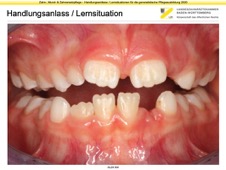 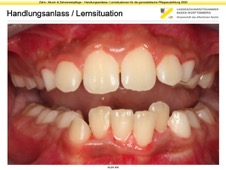 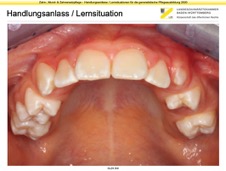 HA_G1_B_157HA_G1_B_158HA_G1_B_159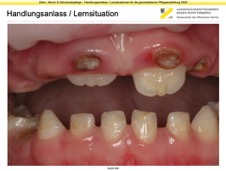 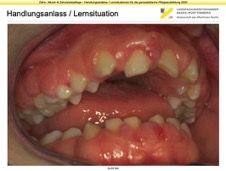 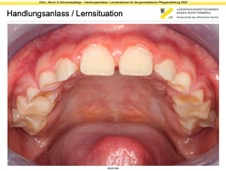 HA_G1_B_160HA_G1_B_161HA_G1_B_162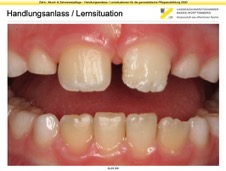 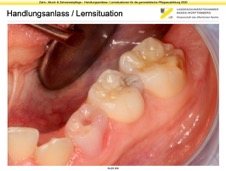 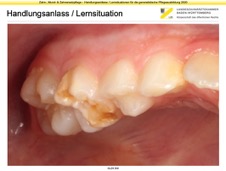 HA_G1_B_163HA_G1_B_164HA_G1_B_165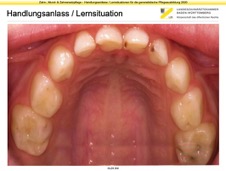 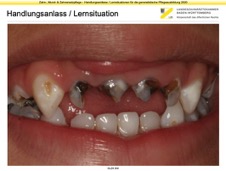 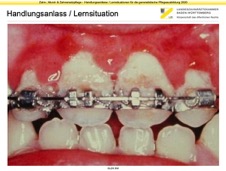 HA_G1_B_166HA_G1_B_167HA_G1_B_168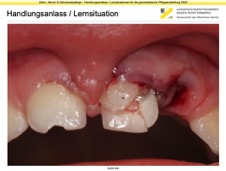 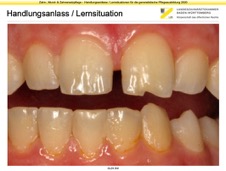 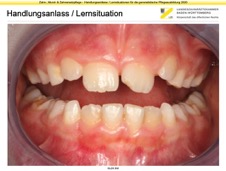 HA_G1_B_169HA_G1_B_170HA_G1_B_171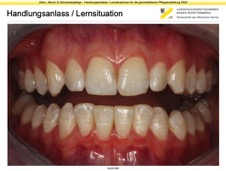 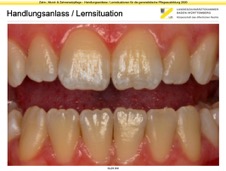 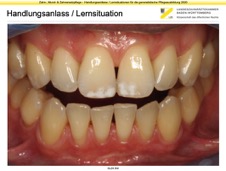 HA_G1_B_172HA_G1_B_173HA_G1_B_1743. Ausbildungsdrittel – wie 1. Ausbildungsdrittel, aber...
–  Person zur Mundhygiene nicht selbst fähig
– z.B. immobil, unkooperativ, zeigt ständig Abwehr3. Ausbildungsdrittel – wie 1. Ausbildungsdrittel, aber...
–  Person zur Mundhygiene nicht selbst fähig
– z.B. immobil, unkooperativ, zeigt ständig Abwehr3. Ausbildungsdrittel – wie 1. Ausbildungsdrittel, aber...
–  Person zur Mundhygiene nicht selbst fähig
– z.B. immobil, unkooperativ, zeigt ständig AbwehrErwachsene Person ist im Pflegerollstuhl!Pflegemittel für Zähne bzw. Prothese?Putzsystematik & Putztechnik?Aspiration vermeiden und ergonomisch arbeiten?Mundhygiene bei möglichst aufrechter Kopf-Körper-Haltung im Pflegerollstuhl durchführen.Erwachsene Person ist im Pflegerollstuhl!Pflegemittel für Zähne bzw. Prothese?Putzsystematik & Putztechnik?Aspiration vermeiden und ergonomisch arbeiten?Mundhygiene bei möglichst aufrechter Kopf-Körper-Haltung im Pflegerollstuhl durchführen.Erwachsene Person ist im Pflegerollstuhl!Pflegemittel für Zähne bzw. Prothese?Putzsystematik & Putztechnik?Aspiration vermeiden und ergonomisch arbeiten?Mundhygiene bei möglichst aufrechter Kopf-Körper-Haltung im Pflegerollstuhl durchführen.Erwachsene Person ist dauerhaft im Bett – kann sitzen / auf der Seite liegen / nur auf dem Rücken liegen!Pflegemittel für Zähne bzw. Prothese?Putzsystematik & Putztechnik?Aspiration vermeiden und ergonomisch arbeiten?Mundhygiene im Bett durchführen.Erwachsene Person ist dauerhaft im Bett – kann sitzen / auf der Seite liegen / nur auf dem Rücken liegen!Pflegemittel für Zähne bzw. Prothese?Putzsystematik & Putztechnik?Aspiration vermeiden und ergonomisch arbeiten?Mundhygiene im Bett durchführen.Erwachsene Person ist dauerhaft im Bett – kann sitzen / auf der Seite liegen / nur auf dem Rücken liegen!Pflegemittel für Zähne bzw. Prothese?Putzsystematik & Putztechnik?Aspiration vermeiden und ergonomisch arbeiten?Mundhygiene im Bett durchführen.Erwachsene Person ist unkooperativ bzw. zeigt Abwehr!Pflegemittel für Zähne bzw. Prothese?Putzsystematik & Putztechnik?Aspiration vermeiden und ergonomisch arbeiten?Mundhygiene durchführen, wann, wo und wie es am ehesten toleriert wird.Zahnarzt kontaktieren.Erwachsene Person ist unkooperativ bzw. zeigt Abwehr!Pflegemittel für Zähne bzw. Prothese?Putzsystematik & Putztechnik?Aspiration vermeiden und ergonomisch arbeiten?Mundhygiene durchführen, wann, wo und wie es am ehesten toleriert wird.Zahnarzt kontaktieren.Erwachsene Person ist unkooperativ bzw. zeigt Abwehr!Pflegemittel für Zähne bzw. Prothese?Putzsystematik & Putztechnik?Aspiration vermeiden und ergonomisch arbeiten?Mundhygiene durchführen, wann, wo und wie es am ehesten toleriert wird.Zahnarzt kontaktieren.Kleinkind!Pflegemittel für Kinder?Putzsystematik & Putztechnik bei Kindern?Aspiration vermeiden und ergonomisch arbeiten?Mundhygiene wann, wo und wie es am ehesten toleriert wird.Ressourcen durch Aktvierung mit einbeziehen – Nachputzen.Kleinkind!Pflegemittel für Kinder?Putzsystematik & Putztechnik bei Kindern?Aspiration vermeiden und ergonomisch arbeiten?Mundhygiene wann, wo und wie es am ehesten toleriert wird.Ressourcen durch Aktvierung mit einbeziehen – Nachputzen.Kleinkind!Pflegemittel für Kinder?Putzsystematik & Putztechnik bei Kindern?Aspiration vermeiden und ergonomisch arbeiten?Mundhygiene wann, wo und wie es am ehesten toleriert wird.Ressourcen durch Aktvierung mit einbeziehen – Nachputzen.Kleinkind – lockerer Milchzahn ausgefallen oder ausgeschlagen!Milchgebiss – Wechselgebiss – Bleibendes Gebiss?Kleinkind trösten!Zahn für die Zahnfee aufheben!Kleinkind – lockerer Milchzahn ausgefallen oder ausgeschlagen!Milchgebiss – Wechselgebiss – Bleibendes Gebiss?Kleinkind trösten!Zahn für die Zahnfee aufheben!Kleinkind – lockerer Milchzahn ausgefallen oder ausgeschlagen!Milchgebiss – Wechselgebiss – Bleibendes Gebiss?Kleinkind trösten!Zahn für die Zahnfee aufheben!Kleinkind – Frontzahn ausgeschlagen!Trauma – Zahnunfall – was ist zu tun?Zahn in Dentosafe, alternativ in gekühlte fettarme H-Milch oder in Frischhaltefolie einwickelnKleinkind trösten!Zahnarzt bzw. Klinik so schnell wie möglich aufsuchen!Kleinkind – Frontzahn ausgeschlagen!Trauma – Zahnunfall – was ist zu tun?Zahn in Dentosafe, alternativ in gekühlte fettarme H-Milch oder in Frischhaltefolie einwickelnKleinkind trösten!Zahnarzt bzw. Klinik so schnell wie möglich aufsuchen!Kleinkind – Frontzahn ausgeschlagen!Trauma – Zahnunfall – was ist zu tun?Zahn in Dentosafe, alternativ in gekühlte fettarme H-Milch oder in Frischhaltefolie einwickelnKleinkind trösten!Zahnarzt bzw. Klinik so schnell wie möglich aufsuchen!Kleinkind – Verletzung der Lippe oder anderer Weichteile!Weichteilverletzungen – was ist zu tun?Kleinkind trösten!Reinigen der Wunde mit Kochsalzlösung, alternativ: sauberes Wasser oder Speichel des Kindes!ggf. Blutstillung – Kompression!Kühlung mit Coolpack oder kaltem Waschlappen!Zahnarzt bzw. Klinik so schnell wie möglich aufsuchen!Kleinkind – Verletzung der Lippe oder anderer Weichteile!Weichteilverletzungen – was ist zu tun?Kleinkind trösten!Reinigen der Wunde mit Kochsalzlösung, alternativ: sauberes Wasser oder Speichel des Kindes!ggf. Blutstillung – Kompression!Kühlung mit Coolpack oder kaltem Waschlappen!Zahnarzt bzw. Klinik so schnell wie möglich aufsuchen!Kleinkind – Verletzung der Lippe oder anderer Weichteile!Weichteilverletzungen – was ist zu tun?Kleinkind trösten!Reinigen der Wunde mit Kochsalzlösung, alternativ: sauberes Wasser oder Speichel des Kindes!ggf. Blutstillung – Kompression!Kühlung mit Coolpack oder kaltem Waschlappen!Zahnarzt bzw. Klinik so schnell wie möglich aufsuchen!Kleinkind – schwere Kopfverletzung!Sofortmaßnahmen und Notarzt verständigen!Kleinkind trösten!Kleinkind – schwere Kopfverletzung!Sofortmaßnahmen und Notarzt verständigen!Kleinkind trösten!Kleinkind – schwere Kopfverletzung!Sofortmaßnahmen und Notarzt verständigen!Kleinkind trösten!Menschen mit besonderem Betreuungsbedarf Menschen mit besonderem Betreuungsbedarf Menschen mit besonderem Betreuungsbedarf In VorbereitungIn VorbereitungIn VorbereitungIn VorbereitungIn VorbereitungIn VorbereitungIn VorbereitungIn VorbereitungIn Vorbereitung